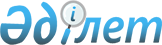 Некоторые вопросы Комитета по работе с несостоятельными должниками
Министерства финансов Республики КазахстанПостановление Правительства Республики Казахстан от 28 октября 2004 года N 1115. Утратило силу, за исключением подпункта 3) пункта 1 -  постановлением Правительства Республики Казахстан от 24 апреля 2008 года N 387.



      


Вниманию пользователей!






      Постановление Правительства Республики Казахстан от 28 октября 2004 года N 1115 утратило силу, за исключением подпункта 3) пункта 1 -  постановлением Правительства РК от 24.04.2008 


 N 387 


 (порядок введения в действие см. 


 п. 10 


).



      В соответствии с 
 Указом 
 Президента Республики Казахстан от 29 сентября 2004 года N 1449 "О мерах по дальнейшему совершенствованию системы государственного управления Республики Казахстан", Правительство Республики Казахстан 

ПОСТАНОВЛЯЕТ:





      1. Утвердить прилагаемые:



      1) - 2)


 (Подпункты 1) - 2) утратили силу постановлением Правительства РК от 24.04.2008 


 N 387 


 (порядок введения в действие см. 


 п. 10 


).





      3) перечень организаций, находящихся в ведении Комитета.




      2. - 4. 


(Пункты 2 - 4 утратили силу постановлением Правительства РК от 24.04.2008 


 N 387 


 (порядок введения в действие см. 


 п. 10 


).



      

Премьер-Министр




      Республики Казахстан


Утверждено          



постановлением Правительства   



Республики Казахстан       



от 28 октября 2004 года N 1115  




 


Положение






о Комитете по работе с несостоятельными должниками






Министерства финансов Республики Казахстан



      


Сноска. Положение утратило силу постановлением Правительства РК от 24.04.2008 


 N 387 


 (порядок введения в действие см. 


 п. 10 


).



Утверждена           



постановлением Правительства  



Республики Казахстан     



от 28 декабря 2004 года N 1115




 


Структура Комитета по работе






с несостоятельными должниками Министерства финансов






Республики Казахстан



      


Сноска. Структура утратила силу постановлением Правительства РК от 24.04.2008 


 N 387 


 (порядок введения в действие см. 


 п. 10 


).



Утвержден           



постановлением Правительства  



Республики Казахстан     



от 28 декабря 2004 года N 1115



      Сноска. Перечень с изменениями, внесенными постановлением Правительства РК от 27.04.2006 N 


 333 


.






 


Перечень организаций,






находящихся в ведении Комитета по работе с несостоятельными






должниками Министерства финансов Республики Казахстан



Акционерное                    Центр по работе с финансовыми



общество                       задолженностями

					© 2012. РГП на ПХВ «Институт законодательства и правовой информации Республики Казахстан» Министерства юстиции Республики Казахстан
				